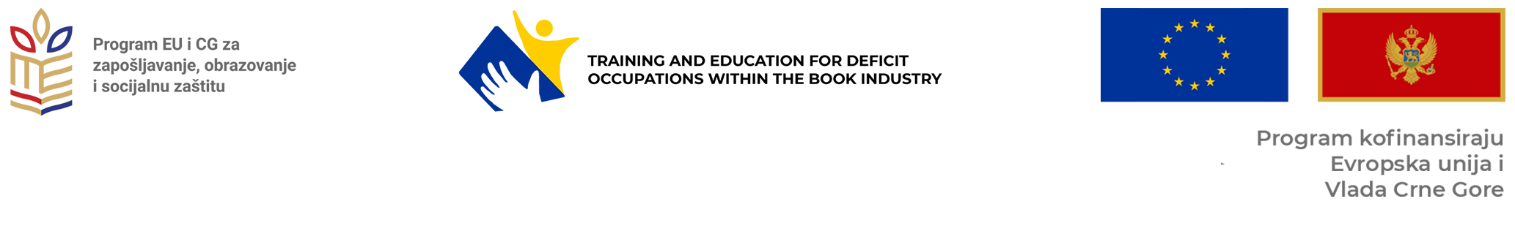 PRIJAVNI FORMULAR ZA POSLODAVCEObuka i edukacija za deficitarna zanimanja u industriji knjigaDruštvo za novinsko-izdavačku, grafičku i kulturnoumjetničke dijelatnosti „Obodsko slovo”, u saradnji sa partnerima „Nova knjiga” DOO i „Udruženje izdavača i knjižara CG”, započelo je realizaciju projekta Obuka i edukacija za deficitarna zanimanja u industriji knjiga. Projekat će trajati šest mjeseci.  Projekat predviđa realizovanje plaćene dvomjesečne teorijske i praktične obuke (48 polaznika) za sticanje osnovnih vještina i znanja u deficitarnim zanimanjima u okviru štamparske, izdavačke i knjižarske djelatnosti. Obuka je namijenjena nezaposlenim licima u Crnoj Gori, naročito mladim licima i ženama. Nezaposlena lica će tokom ove dvomjesečne obuke dobijati naknadu od 90 evra mjesečno. Kandidati koji učestvuju u obuci dobiće, na kraju obuke, uvjerenje o stečenim znanjima. Nakon obuke, na kojoj će steći osnovne vještine u nizu srodnih djelatnosti, 24 učesnika u projektu, uključiće se u tromjesečnu obuku na radnom mjestu. Tokom obuke na radnom mjestu nezaposlena lica će dobijati mjesečnu naknadu u iznosu 230 evra za pokrivanje troškova tokom trajanja obuke.Po završetku obuke na radnom mjestu, nezaposlena lica će stupiti u radni odnos kod poslodavca. „Obodsko slovo” u saradnji sa partnerima, pregovaraće sa poslodavcima. Poslodavci koji su se već povezali sa nezaposlenim licima i koji budu ponudili najbolje uslove u cilju njihovog zaposlenja biće u prioritetnoj grupi za izbor. Svi podaci o preduzeću koji budu dostavljeni putem ovog prijavnog formulara biće obrađivani isključivo u svrhu učešća u Javnom pozivu, a u skladu sa Zakonom o zaštiti podataka. PODACI O PREDUZEĆU/KOMPANIJI Naziv preduzeća:_____________________________________________________________________________________Osnovna djelatnost:_____________________________________________________________________________________                                    Adresa preduzeća:_____________________________________________________________________________________                 Broj telefona preduzeća:   _____________________________________________________________________________________ Email adresa:_____________________________________________________________________________________                 Datum registracije preduzeća: _____________________________________________________________________________________                 Ovlašćeno lice, broj telefona, email adresa:_____________________________________________________________________________________                 Broj trenutno zaposlenih radnika: ____________________________________________________________________________________2. Kakav je vaš poslovni bilans u prethodnoj poslovnoj godini:PozitivanNegativan3. Za koja od navedenih zanimanja ste zainteresovani da ponudite obuku i koliki broj polaznika?UrednikBroj polaznika: _______________LektorBroj polaznika: _______________             Ilustrator knjigaBroj polaznika: _______________Marketing menadžer                  Broj polaznika: ______________KnjigovezacBroj polaznika: ______________ Operater za digitalnu štampu Broj polaznika: _______________Prodavac Broj polaznika: _______________Agent prodajeBroj polaznika: ________________4. Da li već imate u vidu kandidata koji bi mogao da se zaposli u Vašem preduzeću a pripada ciljnoj grupi projekta (prvenstveno mladi i/ili žene)?_____________________________________________________________________________________Ako je odgovor DA, navedite njegovo ime i broj telefona:_____________________________________________________________________________________5. Koje uslove ste spremni da ponudite nakon tromjesečne obuke na radnom mjestu?Zaposlenje na 3 mjeseca;Zaposlenje na više od 3 mjeseca;Zaposlenje po Ugovoru o djelu. Potvrđujem da su sve gore navedene informacije u potpunosti tačne.Naziv preduzeća:		                                                                           Potpis ovlašćenog lica:M. P. Mjesto i datum podnošenja prijave: _______________________________________________________Projekat implementiraju: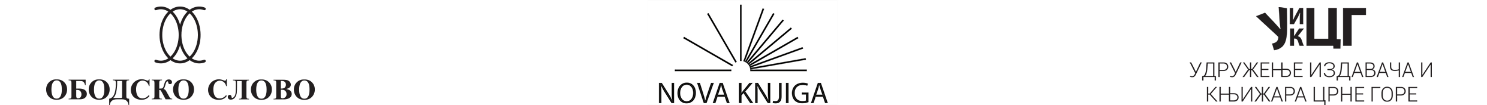 